Computer Programming Using Kivy 1.9.0 - IGUI 5 - Windows That Do Something: Tree Chopping ChallengeGOAL: Make a GUI program that lets you chop down a tree.Making a new copy of igui4.py (so you don’t have to retype the code for making a Kivy App with the event handler):Open GeanyFile, Open, then choose your igui4.py (or File, New, then paste the code from IGUI 1 instructions)Make sure that the program runs and looks exactly like the code in the IGUI 4 instructions.File, Save As, Computer, your home drive (such as H: or T:\username) then name it igui5tree.pyCustomizing the name of the App (or FunMartApp) and text of the button:Both times MyApp (or FunMartApp) object is mentioned, change it to TreeChoppingAppAll times applesauce variable is mentioned, change it to treeHealthAll times buyApplesauce method is mentioned, change it to chopTreeChange the button’s text to 'Chop'Change the first label’s text to 'Health of Tree' instead of 'You Have:'Make the tree’s strength start at 10 instead of zero (you must change both where the variable is set and where the label is set to say '0'—change that to '10' also)Make sure you change the chopTree method so that it subtracts from treeHealth instead of adding.BONUS: If tree strength is less than 1, make the second label say FALLEN or other text instead of a numberBONUS tip: here is an example of a conditional statement (indented line only happens if the condition is true):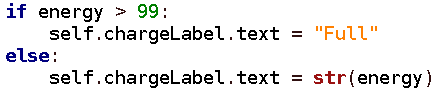 